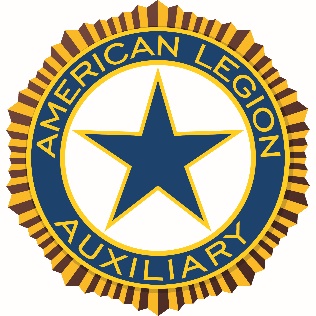 2021-2022Certificate of Appreciation  For Community Service
Presented to Click or tap here to enter text.Department of   Department of Click or tap here to enter text.
forFor Outstanding Service by Caring for your Community By Click or tap here to enter text.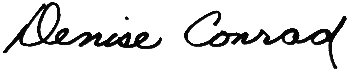 National Chairman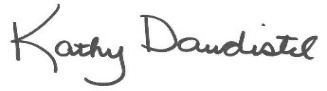 National Presiden